Утверждено приказом отдела образования от «___» _______ 20___ г. № __ ПОЛОЖЕНИЕмуниципального этапа Всероссийского конкурса профессионального мастерства работников сферы дополнительного образования «Сердце отдаю детям»1. Общее положения Настоящее положение определяет условия, порядок организации и проведения этапа Всероссийского конкурса профессионального мастерства работников сферы дополнительного образования «Сердце отдаю детям» (далее – Положение, Конкурс).  Положение устанавливает перечень документов и материалов, предъявляемых для участия в Конкурсе, структуру конкурсных испытаний, формат их проведения и критерии их оценки. Организатором Конкурса является отдел образования Администрации МО «Онгудайский район».Цели и задачи Конкурса2.1. Цель Конкурса: создание эффективных условий, обеспечивающих непрерывное профессиональное развитие, творческий и карьерный рост педагогов дополнительного образования детей.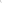 2.2.   Задачи Конкурса: совершенствование профессионального мастерства педагогов дополнительного образования детей;   повышение социальной значимости и престижа профессии педагога дополнительного образования детей;  повышение общественного и профессионального статуса педагогических работников дополнительного образования детей;   отбор и продвижение новых педагогических практик и образовательных технологий в сфере дополнительного образования детей;  содействие новым формам педагогического наставничества в сфере дополнительного образования детей;   выявление лучших педагогических методик и технологий обучения и воспитания детей (в том числе с особыми образовательными потребностями), разработанных и внедренных в образовательную деятельность педагогическими работниками сферы дополнительного образования детей.3. Оргкомитет Конкурса3.1.	Для подготовки и проведения Конкурса создается оргкомитет, который состоит из председателя, заместителя председателя, ответственного секретаря и членов. 3.2.	Состав Оргкомитета ежегодно утверждается приказом  отдела образования.3.3.	К полномочиям Оргкомитета относятся:определение порядка проведения, места и даты проведения Конкурса;определение конкурсных мероприятий, критериев оценки конкурсных заданий;установление требований к оформлению конкурсных материалов, прием и экспертиза материалов, предоставляемых участниками в оргкомитет;утверждение состава жюри Конкурса и регламент его работы;определение порядка регистрации и состава участников Конкурса;определение порядка финансирования конкурсных мероприятий и церемонии награждения;организация информационного сопровождения профессионального Конкурса;разработка сценариев проведения конкурсных мероприятий;организация торжественной церемонии награждения.3.4.	Решение Оргкомитета считается принятым, если за него проголосовало более половины его списочного состава. Решение оформляется протоколом за подписью председателя, а в его отсутствие – заместителем.3. Участники КонкурсаВ Конкурсе могут принимать участие:3.1. Педагогические работники различных должностей, реализующие дополнительные общеобразовательные программы в образовательных организациях всех типов (независимо от форм собственности и ведомственной принадлежности), и (или) организациях, осуществляющих обучение. Требования к трудовому стажу педагогических работников, реализующих дополнительную общеобразовательную программу – не менее 3-х лет.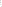 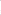 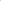 3.2. Педагогические работники, реализующие дополнительные общеобразовательные программы для детей с ограниченными возможностями здоровья и инвалидностью (далее – ОВЗ). Требования к трудовому стажу педагогических работников, реализующих дополнительные общеобразовательные программы для детей с ОВЗ, с инвалидностью – не менее 3-х лет.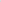 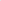 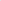 3.3. Педагогические работники сферы дополнительного образования, работающие в должностях педагогических работников образовательной организации (методистов, старших методистов, старших педагогов дополнительного образования, старших тренеров, педагогов-организаторов и др.), обеспечивающих профессиональную преемственность и наставничество в организационно-методическом и организационно-педагогическом сопровождении образовательной деятельности по дополнительны общеобразовательным программам - не менее 5-ти лет. 4. Предоставление документов и материалов Конкурса4.1.  Для участия в Конкурсе образовательные организации, с сопроводительным письмом до 22 января 2024 года направляют пакет документов в бумажном и электронном виде: заявка на участие в Конкурсе (Приложение № 1) заверенная печатью директора школы.анкета участника Конкурса (Приложение № 2);письменное согласие на обработку персональных данных (Приложение №3).скан-копии следующих документов:паспорт участника Конкурса (первый разворот и страница с информацией о регистрации);цветная портретная фотография участника в формате JPEG;решение (заключение) организационного комитета о выдвижении педагога – победителя муниципального этапа – для участия в Конкурсе;дополнительная общеобразовательная программа участника (далее – Программа) в виде ссылки на соответствующую страницу на официальном сайте образовательной организации, в которой работает участник и реализуется Программа. Ссылка должна быть активной, и выходить на сайт организации, отражать содержание Программы; сведения о качестве реализации Программы в наглядных формах представления анализа результативности за сопоставимые периоды реализации Программы (с учетом требований п. 4 настоящего Положения) в виде ссылки на соответствующую страницу на официальном сайте образовательной организации, в которой реализуется Программа.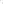 4.2. Документы в электронном виде должны быть набраны в текстовом редакторе – Word (doc); шрифт Times New Roman, 14 кегль; без переносов; межстрочный интервал – 1,0. В каждом файле должны быть указаны ФИО участника (например, «анкета Иванов И.И.» или «согласие Иванов И.И.» и т.д.) и направлены на электронный адрес: shilinovakar92@mail.ru с пометкой Конкурс «Сердце отдаю детям». Конкурсный пакет документов необходимо направить одним файлом, используя zip-архив. Бумажный вариант материалов необходимо направить в отдел образования методисту Шилиновой К.В, тел.: 8 9833297728. 4.3. Не подлежат рассмотрению материалы, подготовленные с нарушением требований к их оформлению, поступившие позднее обозначенного срока.5. Организация и проведение КонкурсаКонкурс проводится в два этапа:5.1. 1 этап – заочный, до 22 января 2024 года прием документов и материалов Конкурса. Оценка дополнительной общеобразовательной программы участника и сведений о качестве реализации Программы в наглядных формах представления анализа результативности за сопоставимые периоды реализации Программы согласно Приложению 4.2 этап очный, с 30 января по 2 февраля 2024 года. 5.2. Очный 1 тур включает следующие конкурсные испытания:5.2.1. Обращение «Педагог дополнительного образования: где учится мастерству?» Содержание и форма обращения определяется конкурсантом самостоятельно. Допускается использование визуальных, музыкальных, наглядных, презентационных, информационно-коммуникативных средств выразительности для достижения целей профессионального послания.  Длительность обращения - не более 3 минут.5.2.2. Решение теста «Актуальные вопросы развития сферы дополнительного образования детей».  Тестовое задание включает: 10 вопросов (8 закрытого типа с вариантами ответов, один из которых верный  и 2 открытого типа, где необходимо дать ответ в свободной письменной форме). Содержание вопросов сформировано на основе нормативно-правовых актов и документов определяющих государственную образовательную политику в сфере дополнительного образования детей. Время на выполнение задания — 45 минут. 5.2.3. Индивидуальное конкурсное испытание – открытый  мастер-класс «Новые формы организации обучения и воспитания детей в дополнительном образовании» для фокус-группы в составе педагогических работников сферы дополнительного образования. Данное конкурсное испытание очного этапа понимается как форма демонстрации профессионального мастерства конкурсанта в условиях регламента конкурсного испытания, публичности, открытого участия, демонстрации отобранных методических средств, технологий, приемов, практик, техник и т.д. на соответствие требованиям и критериям конкурсного испытания, оцениваемое жюри в режиме реального времени и присутствия.Цель конкурсного испытания — выявление профессиональных знаний, компетенций и мастерства конкурсанта по планированию и организации новых форм образовательной деятельности обучающихся в соответствии с содержанием Программы, приоритетными задачами обновления содержания и технологий обучения и воспитания обучающихся. Конкурсное испытание создает профессиональную ситуацию рефлексивного осмысления, отбора и трансляции результативных методических приемов и технологий — преподавания, организационно-педагогического, организационно-методического потенциала профессионального опыта и достижений.Содержание и требования конкурсного испытания соотнесены с обобщенными трудовыми функциями педагога дополнительного образования детей и взрослых. Содержание и форма мастер-класса определяется конкурсантом самостоятельно. Допускается использование необходимых и целесообразных аудиовизуальных, наглядных, презентационных, информационно-коммуникативных средств трансляции профессионального — мастерства для достижения целей мастер-класса. Участие помощников не допускается.Продолжительность мастер-класса — 30 минут.Конкурсант осуществляет самоанализ проведенного мастер-класса перед членами жюри и отвечает на вопросы (не более 5 минут).5.2.4. Групповое конкурсное испытание — импровизационный конкурс «Сетевая интеграция в дополнительном образовании».Импровизационный конкурс нацелен на групповую совместную деятельность участников конкурса в соответствии с заданием, содержание которого конкурсантам становится известно непосредственно перед началом конкурсного испытания.Конкурсанты методом случайной выборки в ходе жеребьевки формируются в несколько групп. Знакомятся с содержанием и регламентом конкурсного испытания и приступают к выполнению задания в соответствии с регламентом конкурса.В ходе группового выполнения задания конкурсанты самостоятельно взаимодействуют, определяются в планировании и ходе выполнения задания и способах представления его результатов.Выполнение задания, процесс и представление результатов осуществляются в присутствии членов жюри.Продолжительность конкурсного испытания — два часа тридцать минут, включая:время на выполнение задания в групповой работе;время на представление и защиту результатов групповой работы, в том числе представление персональных результатов каждого участника.Принципы организации и проведения конкурсного испытания: групповая, командная деятельность участников конкурса;задание и инструктаж осуществляются непосредственно перед началом конкурсного испытания;выполнение задания по регламенту.Содержание конкурсного испытания включает организацию процесса совместной деятельности, выявляющей у участников компетенции командообразования, проектной деятельности по созданию, публичному представлению проекта на заданную тему.5.3. Очный финальный 2 тур проводится для 5 финалистов по результатам первого очного тура, получивших наибольшее количество баллов по итогам экспертной оценки жюри, и включает следующие конкурсные испытания:   5.3.1. Индивидуальное конкурсное испытание «Педагогическое многоборье». Включает поэтапное выполнение каждым конкурсантом заданий по решению педагогических задач, педагогических ситуаций и публичное представление решений.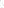 Предусматривается:решение конкурсных педагогических задач в форме кратких тестовых заданий;решение педагогической ситуации, представленной из кинофильма, в соответствии с технологической картой задания;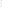 публичное представление результатов решения педагогических задач членам жюри, участникам Конкурса и зрительской аудитории, ответы на вопросы членов жюри.  Очередность выступления конкурсанта определяются методом жеребьевки. Общее время на подготовку после жеребьевки всем участникам – 60 минут. Время на индивидуальное представление решений – не более 5 минут.5.4. Требования и критерии оценки конкурсных испытаний представлены в Приложении 4.6. Жюри конкурса6.1. Для оценивания конкурсных мероприятий создается жюри. Жюри формируется из нечетного количества членов с равными правами. В состав жюри входят представители отдела образования, муниципальных образовательных организаций, победители Конкурса прошлых лет.6.2. Состав жюри утверждается приказом отдела образования Администрации МО «Онгудайский район».6.3. Обязанности и права членов жюри Конкурса. Каждый член жюри оценивает выполнение конкурсных заданий в баллах на основании критериев в соответствии с настоящим Положением Конкурса. По всем конкурсным мероприятиям член жюри заполняет оценочные ведомости и заверяет их своей подписью, не пропускает заседания без уважительной причины; не использует без согласия авторов представленные на Конкурс материалы и сведения.  Члены жюри имеют право вносить предложения о поощрении участников финала Конкурса специальными призами.Председатель жюри обязан обеспечивать соблюдение настоящего Положения и координировать работу жюри Конкурса. Председатель жюри суммирует баллы по оценочным ведомостям и делит полученный результат на число, равное количеству членов жюри, заполняет сводные ведомости по результатам конкурсных мероприятий, заверяет подписью председателя и членов жюри, объявляет результаты. Председатель жюри имеет право проводить открытые обсуждения с членами жюри после каждого конкурсного задания.6.4. Жюри определяет победителя, призеров и лауреатов (4-5 позиции в рейтинге) Конкурса по лучшим показателям выполнения заданий конкурсных испытаний в соответствии с утвержденными критериями и по сумме набранных баллов.6.5. Решение жюри оформляется протоколом, который подписывается Председателем и всеми членами жюри и является окончательным и пересмотру не подлежит.6.6. Результаты Конкурса, имена победителя, призеров и лауреатов публикуются на официальном сайте отдела образования.7. Награждение участников Конкурса7.1. Награждение участников Конкурса осуществляется отделом образования Администрации МО «Онгудайский район». 7.2. Участники Конкурса награждаются Благодарственными письмами отдела образования Администрации МО «Онгудайский район». 7.3. Победитель Конкурса награждается Почетной грамотой отдела образования Администрации МО «Онгудайский район», дипломом I степени и получает денежное вознаграждение.7.4. Призеры Конкурса награждаются дипломами II, III степени и получают денежное вознаграждение. 7.5. Лауреаты Конкурса поощряются памятными призами.7.6. Денежное вознаграждение выплачивается согласно приказу отдела образования Администрации МО «Онгудайский район».8. Финансирование Конкурса8.1. Финансирование Конкурса в части награждения участников и победителя, призеров и лауреатов, проведения культурных мероприятий осуществляет отдел образования Администрации МО «Онгудайский район».9. Авторские права участников Конкурса9.1. Учредитель Конкурса вправе использовать представленные материалы участников в некоммерческих целях.9.2. Организатор Конкурса вправе принять решение в публикации представленных на Конкурс работ в целях распространения успешного опыта педагогической деятельности в системе образования.Приложение № 1 к Положению о конкурсе «Сердце отдаю детям»Заявка на участие в муниципальном этапе Всероссийском конкурсе профессионального мастерства работников сферы дополнительного образования «Сердце отдаю детям» МО Онгудайский район ____________________________________1. Сведения об участнике:ФИО конкурсанта;Должность;Место работы;Контактные данные;мобильный телефон; e-mail.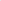 Приложение № 2 к Положению о конкурсе «Сердце отдаю детям»Анкета участникаконкурса профессионального мастерства работников сферы дополнительного образования «Сердце отдаю детям»Приложение № 3 к Положению о конкурсе «Сердце отдаю детям»Образец согласия на обработку персональных данныхСОГЛАСИЕ НА ОБРАБОТКУ ПЕРСОНАЛЬНЫХ ДАННЫХ«___» __________ 20___г.Я, ___________________________________________________________________________(фамилия, имя, отчество полностью)_______серия ______№ __________________________________________ выдан ______,                                                          (вид документа, удостоверяющий личность) __________________________________________________________________,(кем и когда)проживающий (ая) по адресу _________________________________________настоящим даю своё согласие ________________________________________ (наименование оператора Конкурса в дательном падеже)(далее - оператор) на обработку оператором (включая получение от меня и/или от любых третьих лиц с учётом требований действующего законодательства Российской Федерации) моих персональных данных и подтверждаю, что, давая такое согласие, я действую в соответствии со своей волей и в своих интересах.Согласие даётся мною в целях заключения с оператором любых договоров, направленных на оказание мне или другим лицам услуг по представлению документов в оргкомитет Конкурса профессионального мастерства работников сферы дополнительного образования «Сердце отдаю детям» (далее - Конкурс) для обеспечения моего участия в региональном этапе Конкурса и проводимых в рамках него мероприятий, и распространяется на следующую информацию: мои фамилия, имя, отчество, год, месяц, дата и место рождения, адрес, семейное положение, образование, профессия и любая иная информация, относящаяся к моей личности, доступная либо известная в любой конкретный момент времени оператору (далее - персональные данные), предусмотренная Федеральным законом от 27 июля 2006 г. № 152-ФЗ «О персональных данных».Настоящее согласие предоставляется на осуществление любых действий в отношении моих персональных данных, которые необходимы или желаемы для достижения указанных выше целей, включая - без ограничения - сбор, систематизацию, накопление, хранение, уточнение (обновление, изменение), использование, распространение (в том числе передача) персональных данных, а также осуществление любых иных действий с моими персональными данными с учётом требований действующего законодательства Российской Федерации.Обработка персональных данных осуществляется оператором с применением следующих основных способов (но, не ограничиваясь ими): хранение, запись на электронные носители и их хранение, составление перечней.Настоящим я признаю и подтверждаю, что в случае необходимости предоставления персональных данных для достижения указанных выше целей третьим лицам (в том числе, но не ограничиваясь, Минобрнауки России и т. д.), а равно как при привлечении третьих лиц к оказанию услуг в моих интересах оператор вправе в необходимом объёме раскрывать для совершения вышеуказанных действий информацию обо мне лично (включая мои персональные данные) таким третьим лицам, а также предоставлять таким лицам соответствующие документы, содержащие такую информацию (копия паспорта, копия трудовой книжки).                                                                      «____»___________ 20___г.                                                                   /__________/________________/                 Приложение № 4 к Положению                    о конкурсе «Сердце отдаю детям»1. Требования и критерии оценки дополнительной общеобразовательной программы, результативности и качества ее реализации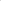 2.  Требования и критерии оценки обращения «Педагог дополнительного образования: где учится мастерству?»3. Требования и критерии тестового задания для выявления профессионального кругозора конкурсанта по теме «Актуальные вопросы развития сферы дополнительного образования детей»4. Требования и критерии оценки конкурсного испытания открытого мастер-класса«Новые формы организации обучения и воспитания детей в дополнительном образовании»5.Требования и критерии оценки  импровизационного конкурса «Сетевая интеграция в дополнительном образовании»6. Требования к индивидуальному конкурсному испытанию «Педагогическое многоборье»Критерии оценки конкурсного испытания «Педагогическое многоборье»Решение педагогических задач в тестовом режиме (1-й уровень)Решение педагогической ситуациив режиме публичного представления (2-й уровень)1.ФИО2.Дата и год рождения3.Наименование образовательной организации в соответствии с Уставом4.Адрес официального сайта образовательной организации5.Должность6.Стаж работы в должности7.Телефон8.Электронный адрес9.Профессиональное образование:наименование учреждения высшего или среднего профессионального образования, год и дата окончания, специальность или направление подготовки, квалификация в соответствии с дипломом10.Профессиональная переподготовка (при наличии):наименование организации, выдавшей диплом, год окончания, направление переподготовки, количество часов в соответствии с дипломом о переподготовке11.Аттестация (наличие квалификационной категории)12.Сведения о персональных наградах, почетных званиях (при наличии)13.Наименование направленности и название дополнительной общеобразовательной программыТребования к дополнительной общеобразовательной программе и сведениям о результативности ее реализацииТребования к дополнительной общеобразовательной программе и сведениям о результативности ее реализацииТребования к дополнительной общеобразовательной программе и сведениям о результативности ее реализацииТребования к дополнительной общеобразовательной программе и сведениям о результативности ее реализацииТребования к дополнительной общеобразовательной программе и сведениям о результативности ее реализацииТребования к дополнительной общеобразовательной программе и сведениям о результативности ее реализацииТребования к дополнительной общеобразовательной программе и сведениям о результативности ее реализацииТребования к дополнительной общеобразовательной программе и сведениям о результативности ее реализацииТребования к дополнительной общеобразовательной программе и сведениям о результативности ее реализацииТребования к оформлению  ссылки на программуТребования к оформлению  ссылки на программуТребования к оформлению  ссылки на программуДополнительная общеобразовательная программа (далее — Программа) должна быть размещена на официальном сайте образовательной организации, в порядке, установленном приказом Рособрнадзора от 14 августа 2020 г. № 831 (в ред. от 07 мая 2021 г.) «Об утверждении требований к структуре официального сайта образовательной организации в информационно-телекоммуникационной сети «Интернет» и формату представления на нем информации». Ссылка должна быть активной.Дополнительная общеобразовательная программа (далее — Программа) должна быть размещена на официальном сайте образовательной организации, в порядке, установленном приказом Рособрнадзора от 14 августа 2020 г. № 831 (в ред. от 07 мая 2021 г.) «Об утверждении требований к структуре официального сайта образовательной организации в информационно-телекоммуникационной сети «Интернет» и формату представления на нем информации». Ссылка должна быть активной.Дополнительная общеобразовательная программа (далее — Программа) должна быть размещена на официальном сайте образовательной организации, в порядке, установленном приказом Рособрнадзора от 14 августа 2020 г. № 831 (в ред. от 07 мая 2021 г.) «Об утверждении требований к структуре официального сайта образовательной организации в информационно-телекоммуникационной сети «Интернет» и формату представления на нем информации». Ссылка должна быть активной.Дополнительная общеобразовательная программа (далее — Программа) должна быть размещена на официальном сайте образовательной организации, в порядке, установленном приказом Рособрнадзора от 14 августа 2020 г. № 831 (в ред. от 07 мая 2021 г.) «Об утверждении требований к структуре официального сайта образовательной организации в информационно-телекоммуникационной сети «Интернет» и формату представления на нем информации». Ссылка должна быть активной.Дополнительная общеобразовательная программа (далее — Программа) должна быть размещена на официальном сайте образовательной организации, в порядке, установленном приказом Рособрнадзора от 14 августа 2020 г. № 831 (в ред. от 07 мая 2021 г.) «Об утверждении требований к структуре официального сайта образовательной организации в информационно-телекоммуникационной сети «Интернет» и формату представления на нем информации». Ссылка должна быть активной.Дополнительная общеобразовательная программа (далее — Программа) должна быть размещена на официальном сайте образовательной организации, в порядке, установленном приказом Рособрнадзора от 14 августа 2020 г. № 831 (в ред. от 07 мая 2021 г.) «Об утверждении требований к структуре официального сайта образовательной организации в информационно-телекоммуникационной сети «Интернет» и формату представления на нем информации». Ссылка должна быть активной.Требования к дополнительной общеобразовательной программе участникаТребования к дополнительной общеобразовательной программе участникаТребования к дополнительной общеобразовательной программе участникаСтруктура и содержание Программы представляется в соответствии с требованиями к содержанию и структуре дополнительных общеобразовательных программ согласно п. 9 ст. 2 Федерального закона от 29 декабря 2012 г. № 273-ФЗ «Об образовании в Российской Федерации», а именно: «образовательная программа - комплекс основных характеристик образования (объем, содержание, планируемые результаты) и организационно-педагогических условий, который представлен в виде учебного плана, календарного учебного графика, рабочих программ учебных предметов, курсов, дисциплин (модулей), иных компонентов, оценочных и методических материалов, а также в предусмотренных настоящим Федеральным законом случаях в виде рабочей программы воспитания, календарного плана воспитательной работы, форм аттестации».Структура и содержание Программы представляется в соответствии с требованиями к содержанию и структуре дополнительных общеобразовательных программ согласно п. 9 ст. 2 Федерального закона от 29 декабря 2012 г. № 273-ФЗ «Об образовании в Российской Федерации», а именно: «образовательная программа - комплекс основных характеристик образования (объем, содержание, планируемые результаты) и организационно-педагогических условий, который представлен в виде учебного плана, календарного учебного графика, рабочих программ учебных предметов, курсов, дисциплин (модулей), иных компонентов, оценочных и методических материалов, а также в предусмотренных настоящим Федеральным законом случаях в виде рабочей программы воспитания, календарного плана воспитательной работы, форм аттестации».Структура и содержание Программы представляется в соответствии с требованиями к содержанию и структуре дополнительных общеобразовательных программ согласно п. 9 ст. 2 Федерального закона от 29 декабря 2012 г. № 273-ФЗ «Об образовании в Российской Федерации», а именно: «образовательная программа - комплекс основных характеристик образования (объем, содержание, планируемые результаты) и организационно-педагогических условий, который представлен в виде учебного плана, календарного учебного графика, рабочих программ учебных предметов, курсов, дисциплин (модулей), иных компонентов, оценочных и методических материалов, а также в предусмотренных настоящим Федеральным законом случаях в виде рабочей программы воспитания, календарного плана воспитательной работы, форм аттестации».Структура и содержание Программы представляется в соответствии с требованиями к содержанию и структуре дополнительных общеобразовательных программ согласно п. 9 ст. 2 Федерального закона от 29 декабря 2012 г. № 273-ФЗ «Об образовании в Российской Федерации», а именно: «образовательная программа - комплекс основных характеристик образования (объем, содержание, планируемые результаты) и организационно-педагогических условий, который представлен в виде учебного плана, календарного учебного графика, рабочих программ учебных предметов, курсов, дисциплин (модулей), иных компонентов, оценочных и методических материалов, а также в предусмотренных настоящим Федеральным законом случаях в виде рабочей программы воспитания, календарного плана воспитательной работы, форм аттестации».Структура и содержание Программы представляется в соответствии с требованиями к содержанию и структуре дополнительных общеобразовательных программ согласно п. 9 ст. 2 Федерального закона от 29 декабря 2012 г. № 273-ФЗ «Об образовании в Российской Федерации», а именно: «образовательная программа - комплекс основных характеристик образования (объем, содержание, планируемые результаты) и организационно-педагогических условий, который представлен в виде учебного плана, календарного учебного графика, рабочих программ учебных предметов, курсов, дисциплин (модулей), иных компонентов, оценочных и методических материалов, а также в предусмотренных настоящим Федеральным законом случаях в виде рабочей программы воспитания, календарного плана воспитательной работы, форм аттестации».Структура и содержание Программы представляется в соответствии с требованиями к содержанию и структуре дополнительных общеобразовательных программ согласно п. 9 ст. 2 Федерального закона от 29 декабря 2012 г. № 273-ФЗ «Об образовании в Российской Федерации», а именно: «образовательная программа - комплекс основных характеристик образования (объем, содержание, планируемые результаты) и организационно-педагогических условий, который представлен в виде учебного плана, календарного учебного графика, рабочих программ учебных предметов, курсов, дисциплин (модулей), иных компонентов, оценочных и методических материалов, а также в предусмотренных настоящим Федеральным законом случаях в виде рабочей программы воспитания, календарного плана воспитательной работы, форм аттестации».Требования к сведениям о результативности и качестве реализации дополнительной общеобразовательной программыТребования к сведениям о результативности и качестве реализации дополнительной общеобразовательной программыТребования к сведениям о результативности и качестве реализации дополнительной общеобразовательной программыСведения о результативности и качестве реализации Программы за период реализации программы в виде ссылки на опубликованные результаты на официальном сайте образовательной организации, в которой реализуется Программа. Сведения должны быть представлены в любой целесообразной наглядной форме (презентации, графиках, таблицах, диаграммах, или описаниях), установленной образовательной организацией самостоятельно.Не более 2-х листов.Ссылка должна быть активной.Сведения о результативности и качестве реализации Программы за период реализации программы в виде ссылки на опубликованные результаты на официальном сайте образовательной организации, в которой реализуется Программа. Сведения должны быть представлены в любой целесообразной наглядной форме (презентации, графиках, таблицах, диаграммах, или описаниях), установленной образовательной организацией самостоятельно.Не более 2-х листов.Ссылка должна быть активной.Сведения о результативности и качестве реализации Программы за период реализации программы в виде ссылки на опубликованные результаты на официальном сайте образовательной организации, в которой реализуется Программа. Сведения должны быть представлены в любой целесообразной наглядной форме (презентации, графиках, таблицах, диаграммах, или описаниях), установленной образовательной организацией самостоятельно.Не более 2-х листов.Ссылка должна быть активной.Сведения о результативности и качестве реализации Программы за период реализации программы в виде ссылки на опубликованные результаты на официальном сайте образовательной организации, в которой реализуется Программа. Сведения должны быть представлены в любой целесообразной наглядной форме (презентации, графиках, таблицах, диаграммах, или описаниях), установленной образовательной организацией самостоятельно.Не более 2-х листов.Ссылка должна быть активной.Сведения о результативности и качестве реализации Программы за период реализации программы в виде ссылки на опубликованные результаты на официальном сайте образовательной организации, в которой реализуется Программа. Сведения должны быть представлены в любой целесообразной наглядной форме (презентации, графиках, таблицах, диаграммах, или описаниях), установленной образовательной организацией самостоятельно.Не более 2-х листов.Ссылка должна быть активной.Сведения о результативности и качестве реализации Программы за период реализации программы в виде ссылки на опубликованные результаты на официальном сайте образовательной организации, в которой реализуется Программа. Сведения должны быть представлены в любой целесообразной наглядной форме (презентации, графиках, таблицах, диаграммах, или описаниях), установленной образовательной организацией самостоятельно.Не более 2-х листов.Ссылка должна быть активной.Критерии оценки дополнительной общеобразовательной программы и качества (результативности) ее реализацииКритерии оценки дополнительной общеобразовательной программы и качества (результативности) ее реализацииКритерии оценки дополнительной общеобразовательной программы и качества (результативности) ее реализацииКритерии оценки дополнительной общеобразовательной программы и качества (результативности) ее реализацииКритерии оценки дополнительной общеобразовательной программы и качества (результативности) ее реализацииКритерии оценки дополнительной общеобразовательной программы и качества (результативности) ее реализацииКритерии оценки дополнительной общеобразовательной программы и качества (результативности) ее реализациип/пКритерииКритерииБаллыБаллыБаллыБаллыБаллып/пКритерииКритерии012341Наличие на сайте утвержденной дополнительной общеобразовательной программы (ДОП)Наличие на сайте утвержденной дополнительной общеобразовательной программы (ДОП)не соответствуетсоответствует с недочётамисоответствуетсоответствует в достаточной мересоответствует в полной мере2Соответствие структуры ДОПСоответствие структуры ДОПне соответствуетсоответствует с недочётамисоответствуетсоответствует в достаточной мересоответствует в полной мере3Соответствие содержания ДОПСоответствие содержания ДОПне соответствуетсоответствует с недочётамисоответствуетсоответствует в достаточной мересоответствует в полной мере4Наличие и целесообразность планируемых результатов, организационно-педагогических условий, порядка и форм текущего контроля и промежуточной аттестацииНаличие и целесообразность планируемых результатов, организационно-педагогических условий, порядка и форм текущего контроля и промежуточной аттестациине соответствуетсоответствует с недочётамисоответствуетсоответствует в достаточной мересоответствует в полной мере5Наличие и целесообразность оценочных материалов ДОПНаличие и целесообразность оценочных материалов ДОПне соответствуетсоответствует с недочётамисоответствуетсоответствует в достаточной мересоответствует в полной мере6Наличие и целесообразность методических материалов ДОПНаличие и целесообразность методических материалов ДОПне соответствуетсоответствует с недочётамисоответствуетсоответствует в достаточной мересоответствует в полной мере7Наличие и обоснованность реализации воспитательных компонентов ДОПНаличие и обоснованность реализации воспитательных компонентов ДОПне соответствуетсоответствует с недочётамисоответствуетсоответствует в достаточной мересоответствует в полной мере8Наличие положительной динамики результативности за текущий период реализации ДОПНаличие положительной динамики результативности за текущий период реализации ДОПне соответствуетсоответствует с недочётамисоответствуетсоответствует в достаточной мересоответствует в полной мере9Наличие системы оценки качества реализации ПрограммыНаличие системы оценки качества реализации Программыне соответствуетсоответствует с недочётамисоответствуетсоответствует в достаточной мересоответствует в полной мере10Актуальность подходов обновления содержания и технологий ДОПАктуальность подходов обновления содержания и технологий ДОПне соответствуетсоответствует с недочётамисоответствуетсоответствует в достаточной мересоответствует в полной мереМаксимальное количество баллов — 40Максимальное количество баллов — 40Максимальное количество баллов — 40Максимальное количество баллов — 40Максимальное количество баллов — 40Максимальное количество баллов — 40Максимальное количество баллов — 40Максимальное количество баллов — 40Требования к обращению «Педагог дополнительного образования: где учится мастерству?»Требования к обращению «Педагог дополнительного образования: где учится мастерству?»Требования к длительностиДлительность обращения до 3 минут.Требования к содержаниюОбращение к широкой целевой аудитории профессионального сообщества. Содержание и форма обращения определяется самостоятельно.  Допускается использование необходимых и целесообразных визуальных, музыкальных, наглядных, презентационных, информационно-коммуникативных средств выразительности для достижения целей профессионального послания.Обращение – это способ зафиксировать и выразить широкому сообществу свое профессиональное  педагогическое экспертное  мнение. Конкурсант самостоятельно выявляет и конкретизирует контексты профессионального мастерства, формы и методы получения образования и профессионального развития. Педагогика дополнительного образования, методика преподавания и реализация программы должны получить глубокий экспертный анализ конкурсантом, раскрыты  понимание профессиональных компетенций, функций, ответственности педагога дополнительного образования и совершенствование мастерства. Специфика деятельности в должности педагога дополнительно образования с позиции вариативного содержания реализуемых программ по направленностям. Обзор специальностей и направлений подготовки высшего или среднего профессионального образования, профильных программ. Вызовы профессиональной деятельной по призванию. Взаимосвязи личностных, педагогических качеств и профессиональных компетенций. Значение профессиональной мотивации рефлексии. Возможность выбора программ повышения квалификации и переподготовки. Критерии оценки обращения «Педагог дополнительного образования: где учится мастерству?»Критерии оценки обращения «Педагог дополнительного образования: где учится мастерству?»Критерии оценки обращения «Педагог дополнительного образования: где учится мастерству?»Критерии оценки обращения «Педагог дополнительного образования: где учится мастерству?»Критерии оценки обращения «Педагог дополнительного образования: где учится мастерству?»п/пКритерийБаллыБаллыБаллыБаллып/пКритерий01231Профессиональный кругозор и эрудиция в вопросе совершенствования педагогического мастерстваневыявленовыявлено частичновыявлено в достаточной меревыявлено в полной мере2Аргументированность и  обоснованность ответана поставленный вопросневыявленовыявлено частичновыявлено в достаточной меревыявлено в полной мере3Конструктивность икреативность предложения, решения проблемыневыявленовыявлено частичновыявлено в достаточной меревыявлено в полной мере4Культура публичного выступленияне владеет владеет внедостаточной меревладеет в достаточной меревладеет в полной мереМаксимальное количество баллов — 12Максимальное количество баллов — 12Максимальное количество баллов — 12Максимальное количество баллов — 12Максимальное количество баллов — 12Требования к выполнению тестового задания для выявления профессионального кругозора по теме «Актуальные вопросы развития сферы дополнительного образования детей»Требования к выполнению тестового задания для выявления профессионального кругозора по теме «Актуальные вопросы развития сферы дополнительного образования детей»Требования к выполнению тестового заданияТестовое задание включает 10 заданий. 8 — закрытого типа (с вариантами ответов, один из которых верный). 2 — открытого типа (необходимо дать открытый ответ в свободной письменной форме).Содержание вопросов сформировано на основе и нормативно-правовых актов, определяющих государственную политику в сфере дополнительного образования.  Вопросы носят общий характер и выявляют общий уровень нормативно-правовой и методической грамотности педагога дополнительного образования. Время на выполнение задания — 45 минут.Требования к содержанию документов и материалов для ознакомленияНормативно-правовые акты, документы и материалы, определяющие государственную политику в сфере дополнительного образования детей; актуальная научно-педагогическая и художественная литература об образовании детей.Критерии оценки тестового задания для выявления профессионального кругозора по теме «Актуальные вопросы развития сферы дополнительного образования детей»Критерии оценки тестового задания для выявления профессионального кругозора по теме «Актуальные вопросы развития сферы дополнительного образования детей»Критерии оценки тестового задания для выявления профессионального кругозора по теме «Актуальные вопросы развития сферы дополнительного образования детей»Критерии оценки тестового задания для выявления профессионального кругозора по теме «Актуальные вопросы развития сферы дополнительного образования детей»п/пКритерийБаллыБаллыБаллып/пКритерий0121Правильность выполнения 8-ми заданий закрытого типа № 1-8невыполненовыполнено правильно-2Точность и полнота ответа при выполнении2-х заданий открытого типа № 9-10не выполненовыполнено неточноВыполнено точноМаксимальное количество баллов — 12Максимальное количество баллов — 12Максимальное количество баллов — 12Максимальное количество баллов — 12Требования к конкурсному испытанию открытого мастер-класса«Новые формы организации обучения и воспитания детей в дополнительном образовании»Требования к конкурсному испытанию открытого мастер-класса«Новые формы организации обучения и воспитания детей в дополнительном образовании»Требования к конкурсному испытанию открытого мастер-класса«Новые формы организации обучения и воспитания детей в дополнительном образовании»Требования к конкурсному испытанию открытого мастер-класса«Новые формы организации обучения и воспитания детей в дополнительном образовании»Требования к конкурсному испытанию открытого мастер-класса«Новые формы организации обучения и воспитания детей в дополнительном образовании»Требования к конкурсному испытанию открытого мастер-класса«Новые формы организации обучения и воспитания детей в дополнительном образовании»Требования к конкурсному испытанию открытого мастер-класса«Новые формы организации обучения и воспитания детей в дополнительном образовании»Требования к конкурсному испытанию открытого мастер-класса«Новые формы организации обучения и воспитания детей в дополнительном образовании»Требования к конкурсному испытанию открытого мастер-класса«Новые формы организации обучения и воспитания детей в дополнительном образовании»Требования к конкурсному испытанию открытого мастер-класса«Новые формы организации обучения и воспитания детей в дополнительном образовании»Требования к конкурсному испытанию открытого мастер-класса«Новые формы организации обучения и воспитания детей в дополнительном образовании»Требования к конкурсному испытанию открытого мастер-класса«Новые формы организации обучения и воспитания детей в дополнительном образовании»Общие требованияОбщие требованияОбщие требованияИндивидуальное конкурсное испытание — открытый мастер-класс «Новые формы организации обучения и воспитания детей в дополнительном образовании» для фокус-группы в составе педагогических работников сферы дополнительного образования. Данное конкурсное испытание очного этапа понимается как форма демонстрации профессионального мастерства конкурсанта в условиях регламента конкурсного испытания, публичности, открытого участия, демонстрации отобранных методических средств, технологий, приемов, практик, техник и т.д. на соответствие требованиям и критериям конкурсного испытания, оцениваемое жюри в режиме реального времени и присутствия.Цель конкурсного испытания — выявление профессиональных знаний, компетенций и мастерства конкурсанта по планированию и организации новых форм образовательной деятельности обучающихся в соответствии с содержанием Программы, приоритетными задачами обновления содержания и технологий обучения и воспитания обучающихся. Конкурсное испытание создает профессиональную ситуацию рефлексивного осмысления, отбора и трансляции результативных методических приемов и технологий преподавания, организационно-педагогического, организационно-методического потенциала профессионального опыта и достижений. Содержание и требования конкурсного испытания соотнесены с обобщенными трудовыми функциями педагога дополнительного образования детей и взрослых согласно Приказу Министерства труда и социальной защиты Российской Федерации от 22 сентября 2021 года № 652н «Об утверждении профессионального стандарта «Педагог дополнительного образования детей и взрослых». Содержание и форма мастер-класса конкурсантом определяется самостоятельно. Допускается использование необходимых и целесообразных аудиовизуальных, наглядных, презентационных, информационно-коммуникативных средств трансляции профессионального мастерства для достижения целей мастер-класса.Участие помощников не допускается.Индивидуальное конкурсное испытание — открытый мастер-класс «Новые формы организации обучения и воспитания детей в дополнительном образовании» для фокус-группы в составе педагогических работников сферы дополнительного образования. Данное конкурсное испытание очного этапа понимается как форма демонстрации профессионального мастерства конкурсанта в условиях регламента конкурсного испытания, публичности, открытого участия, демонстрации отобранных методических средств, технологий, приемов, практик, техник и т.д. на соответствие требованиям и критериям конкурсного испытания, оцениваемое жюри в режиме реального времени и присутствия.Цель конкурсного испытания — выявление профессиональных знаний, компетенций и мастерства конкурсанта по планированию и организации новых форм образовательной деятельности обучающихся в соответствии с содержанием Программы, приоритетными задачами обновления содержания и технологий обучения и воспитания обучающихся. Конкурсное испытание создает профессиональную ситуацию рефлексивного осмысления, отбора и трансляции результативных методических приемов и технологий преподавания, организационно-педагогического, организационно-методического потенциала профессионального опыта и достижений. Содержание и требования конкурсного испытания соотнесены с обобщенными трудовыми функциями педагога дополнительного образования детей и взрослых согласно Приказу Министерства труда и социальной защиты Российской Федерации от 22 сентября 2021 года № 652н «Об утверждении профессионального стандарта «Педагог дополнительного образования детей и взрослых». Содержание и форма мастер-класса конкурсантом определяется самостоятельно. Допускается использование необходимых и целесообразных аудиовизуальных, наглядных, презентационных, информационно-коммуникативных средств трансляции профессионального мастерства для достижения целей мастер-класса.Участие помощников не допускается.Индивидуальное конкурсное испытание — открытый мастер-класс «Новые формы организации обучения и воспитания детей в дополнительном образовании» для фокус-группы в составе педагогических работников сферы дополнительного образования. Данное конкурсное испытание очного этапа понимается как форма демонстрации профессионального мастерства конкурсанта в условиях регламента конкурсного испытания, публичности, открытого участия, демонстрации отобранных методических средств, технологий, приемов, практик, техник и т.д. на соответствие требованиям и критериям конкурсного испытания, оцениваемое жюри в режиме реального времени и присутствия.Цель конкурсного испытания — выявление профессиональных знаний, компетенций и мастерства конкурсанта по планированию и организации новых форм образовательной деятельности обучающихся в соответствии с содержанием Программы, приоритетными задачами обновления содержания и технологий обучения и воспитания обучающихся. Конкурсное испытание создает профессиональную ситуацию рефлексивного осмысления, отбора и трансляции результативных методических приемов и технологий преподавания, организационно-педагогического, организационно-методического потенциала профессионального опыта и достижений. Содержание и требования конкурсного испытания соотнесены с обобщенными трудовыми функциями педагога дополнительного образования детей и взрослых согласно Приказу Министерства труда и социальной защиты Российской Федерации от 22 сентября 2021 года № 652н «Об утверждении профессионального стандарта «Педагог дополнительного образования детей и взрослых». Содержание и форма мастер-класса конкурсантом определяется самостоятельно. Допускается использование необходимых и целесообразных аудиовизуальных, наглядных, презентационных, информационно-коммуникативных средств трансляции профессионального мастерства для достижения целей мастер-класса.Участие помощников не допускается.Индивидуальное конкурсное испытание — открытый мастер-класс «Новые формы организации обучения и воспитания детей в дополнительном образовании» для фокус-группы в составе педагогических работников сферы дополнительного образования. Данное конкурсное испытание очного этапа понимается как форма демонстрации профессионального мастерства конкурсанта в условиях регламента конкурсного испытания, публичности, открытого участия, демонстрации отобранных методических средств, технологий, приемов, практик, техник и т.д. на соответствие требованиям и критериям конкурсного испытания, оцениваемое жюри в режиме реального времени и присутствия.Цель конкурсного испытания — выявление профессиональных знаний, компетенций и мастерства конкурсанта по планированию и организации новых форм образовательной деятельности обучающихся в соответствии с содержанием Программы, приоритетными задачами обновления содержания и технологий обучения и воспитания обучающихся. Конкурсное испытание создает профессиональную ситуацию рефлексивного осмысления, отбора и трансляции результативных методических приемов и технологий преподавания, организационно-педагогического, организационно-методического потенциала профессионального опыта и достижений. Содержание и требования конкурсного испытания соотнесены с обобщенными трудовыми функциями педагога дополнительного образования детей и взрослых согласно Приказу Министерства труда и социальной защиты Российской Федерации от 22 сентября 2021 года № 652н «Об утверждении профессионального стандарта «Педагог дополнительного образования детей и взрослых». Содержание и форма мастер-класса конкурсантом определяется самостоятельно. Допускается использование необходимых и целесообразных аудиовизуальных, наглядных, презентационных, информационно-коммуникативных средств трансляции профессионального мастерства для достижения целей мастер-класса.Участие помощников не допускается.Индивидуальное конкурсное испытание — открытый мастер-класс «Новые формы организации обучения и воспитания детей в дополнительном образовании» для фокус-группы в составе педагогических работников сферы дополнительного образования. Данное конкурсное испытание очного этапа понимается как форма демонстрации профессионального мастерства конкурсанта в условиях регламента конкурсного испытания, публичности, открытого участия, демонстрации отобранных методических средств, технологий, приемов, практик, техник и т.д. на соответствие требованиям и критериям конкурсного испытания, оцениваемое жюри в режиме реального времени и присутствия.Цель конкурсного испытания — выявление профессиональных знаний, компетенций и мастерства конкурсанта по планированию и организации новых форм образовательной деятельности обучающихся в соответствии с содержанием Программы, приоритетными задачами обновления содержания и технологий обучения и воспитания обучающихся. Конкурсное испытание создает профессиональную ситуацию рефлексивного осмысления, отбора и трансляции результативных методических приемов и технологий преподавания, организационно-педагогического, организационно-методического потенциала профессионального опыта и достижений. Содержание и требования конкурсного испытания соотнесены с обобщенными трудовыми функциями педагога дополнительного образования детей и взрослых согласно Приказу Министерства труда и социальной защиты Российской Федерации от 22 сентября 2021 года № 652н «Об утверждении профессионального стандарта «Педагог дополнительного образования детей и взрослых». Содержание и форма мастер-класса конкурсантом определяется самостоятельно. Допускается использование необходимых и целесообразных аудиовизуальных, наглядных, презентационных, информационно-коммуникативных средств трансляции профессионального мастерства для достижения целей мастер-класса.Участие помощников не допускается.Индивидуальное конкурсное испытание — открытый мастер-класс «Новые формы организации обучения и воспитания детей в дополнительном образовании» для фокус-группы в составе педагогических работников сферы дополнительного образования. Данное конкурсное испытание очного этапа понимается как форма демонстрации профессионального мастерства конкурсанта в условиях регламента конкурсного испытания, публичности, открытого участия, демонстрации отобранных методических средств, технологий, приемов, практик, техник и т.д. на соответствие требованиям и критериям конкурсного испытания, оцениваемое жюри в режиме реального времени и присутствия.Цель конкурсного испытания — выявление профессиональных знаний, компетенций и мастерства конкурсанта по планированию и организации новых форм образовательной деятельности обучающихся в соответствии с содержанием Программы, приоритетными задачами обновления содержания и технологий обучения и воспитания обучающихся. Конкурсное испытание создает профессиональную ситуацию рефлексивного осмысления, отбора и трансляции результативных методических приемов и технологий преподавания, организационно-педагогического, организационно-методического потенциала профессионального опыта и достижений. Содержание и требования конкурсного испытания соотнесены с обобщенными трудовыми функциями педагога дополнительного образования детей и взрослых согласно Приказу Министерства труда и социальной защиты Российской Федерации от 22 сентября 2021 года № 652н «Об утверждении профессионального стандарта «Педагог дополнительного образования детей и взрослых». Содержание и форма мастер-класса конкурсантом определяется самостоятельно. Допускается использование необходимых и целесообразных аудиовизуальных, наглядных, презентационных, информационно-коммуникативных средств трансляции профессионального мастерства для достижения целей мастер-класса.Участие помощников не допускается.Индивидуальное конкурсное испытание — открытый мастер-класс «Новые формы организации обучения и воспитания детей в дополнительном образовании» для фокус-группы в составе педагогических работников сферы дополнительного образования. Данное конкурсное испытание очного этапа понимается как форма демонстрации профессионального мастерства конкурсанта в условиях регламента конкурсного испытания, публичности, открытого участия, демонстрации отобранных методических средств, технологий, приемов, практик, техник и т.д. на соответствие требованиям и критериям конкурсного испытания, оцениваемое жюри в режиме реального времени и присутствия.Цель конкурсного испытания — выявление профессиональных знаний, компетенций и мастерства конкурсанта по планированию и организации новых форм образовательной деятельности обучающихся в соответствии с содержанием Программы, приоритетными задачами обновления содержания и технологий обучения и воспитания обучающихся. Конкурсное испытание создает профессиональную ситуацию рефлексивного осмысления, отбора и трансляции результативных методических приемов и технологий преподавания, организационно-педагогического, организационно-методического потенциала профессионального опыта и достижений. Содержание и требования конкурсного испытания соотнесены с обобщенными трудовыми функциями педагога дополнительного образования детей и взрослых согласно Приказу Министерства труда и социальной защиты Российской Федерации от 22 сентября 2021 года № 652н «Об утверждении профессионального стандарта «Педагог дополнительного образования детей и взрослых». Содержание и форма мастер-класса конкурсантом определяется самостоятельно. Допускается использование необходимых и целесообразных аудиовизуальных, наглядных, презентационных, информационно-коммуникативных средств трансляции профессионального мастерства для достижения целей мастер-класса.Участие помощников не допускается.Индивидуальное конкурсное испытание — открытый мастер-класс «Новые формы организации обучения и воспитания детей в дополнительном образовании» для фокус-группы в составе педагогических работников сферы дополнительного образования. Данное конкурсное испытание очного этапа понимается как форма демонстрации профессионального мастерства конкурсанта в условиях регламента конкурсного испытания, публичности, открытого участия, демонстрации отобранных методических средств, технологий, приемов, практик, техник и т.д. на соответствие требованиям и критериям конкурсного испытания, оцениваемое жюри в режиме реального времени и присутствия.Цель конкурсного испытания — выявление профессиональных знаний, компетенций и мастерства конкурсанта по планированию и организации новых форм образовательной деятельности обучающихся в соответствии с содержанием Программы, приоритетными задачами обновления содержания и технологий обучения и воспитания обучающихся. Конкурсное испытание создает профессиональную ситуацию рефлексивного осмысления, отбора и трансляции результативных методических приемов и технологий преподавания, организационно-педагогического, организационно-методического потенциала профессионального опыта и достижений. Содержание и требования конкурсного испытания соотнесены с обобщенными трудовыми функциями педагога дополнительного образования детей и взрослых согласно Приказу Министерства труда и социальной защиты Российской Федерации от 22 сентября 2021 года № 652н «Об утверждении профессионального стандарта «Педагог дополнительного образования детей и взрослых». Содержание и форма мастер-класса конкурсантом определяется самостоятельно. Допускается использование необходимых и целесообразных аудиовизуальных, наглядных, презентационных, информационно-коммуникативных средств трансляции профессионального мастерства для достижения целей мастер-класса.Участие помощников не допускается.Индивидуальное конкурсное испытание — открытый мастер-класс «Новые формы организации обучения и воспитания детей в дополнительном образовании» для фокус-группы в составе педагогических работников сферы дополнительного образования. Данное конкурсное испытание очного этапа понимается как форма демонстрации профессионального мастерства конкурсанта в условиях регламента конкурсного испытания, публичности, открытого участия, демонстрации отобранных методических средств, технологий, приемов, практик, техник и т.д. на соответствие требованиям и критериям конкурсного испытания, оцениваемое жюри в режиме реального времени и присутствия.Цель конкурсного испытания — выявление профессиональных знаний, компетенций и мастерства конкурсанта по планированию и организации новых форм образовательной деятельности обучающихся в соответствии с содержанием Программы, приоритетными задачами обновления содержания и технологий обучения и воспитания обучающихся. Конкурсное испытание создает профессиональную ситуацию рефлексивного осмысления, отбора и трансляции результативных методических приемов и технологий преподавания, организационно-педагогического, организационно-методического потенциала профессионального опыта и достижений. Содержание и требования конкурсного испытания соотнесены с обобщенными трудовыми функциями педагога дополнительного образования детей и взрослых согласно Приказу Министерства труда и социальной защиты Российской Федерации от 22 сентября 2021 года № 652н «Об утверждении профессионального стандарта «Педагог дополнительного образования детей и взрослых». Содержание и форма мастер-класса конкурсантом определяется самостоятельно. Допускается использование необходимых и целесообразных аудиовизуальных, наглядных, презентационных, информационно-коммуникативных средств трансляции профессионального мастерства для достижения целей мастер-класса.Участие помощников не допускается.Требования к условиям и длительностимастер-классаТребования к условиям и длительностимастер-классаТребования к условиям и длительностимастер-классаПродолжительность мастер-класса — 30 минут.Допускается использование необходимых и целесообразных аудиовизуальных, наглядных, презентационных, информационно-коммуникативных средств обучения для достижения целей мастер-класса. Конкурсант осуществляет самоанализ проведенного мастер-класса перед членами жюри и отвечает на вопросы (не более 5 минут). Превышение регламента не допускается.Использование подготовленных письменных тезисов самоанализа не допускается.Оказание помощи в проведении мастер-класса не предусмотрено. Конкурсант самостоятельно организует и применяет необходимые средства проведения мастер-класса.Продолжительность мастер-класса — 30 минут.Допускается использование необходимых и целесообразных аудиовизуальных, наглядных, презентационных, информационно-коммуникативных средств обучения для достижения целей мастер-класса. Конкурсант осуществляет самоанализ проведенного мастер-класса перед членами жюри и отвечает на вопросы (не более 5 минут). Превышение регламента не допускается.Использование подготовленных письменных тезисов самоанализа не допускается.Оказание помощи в проведении мастер-класса не предусмотрено. Конкурсант самостоятельно организует и применяет необходимые средства проведения мастер-класса.Продолжительность мастер-класса — 30 минут.Допускается использование необходимых и целесообразных аудиовизуальных, наглядных, презентационных, информационно-коммуникативных средств обучения для достижения целей мастер-класса. Конкурсант осуществляет самоанализ проведенного мастер-класса перед членами жюри и отвечает на вопросы (не более 5 минут). Превышение регламента не допускается.Использование подготовленных письменных тезисов самоанализа не допускается.Оказание помощи в проведении мастер-класса не предусмотрено. Конкурсант самостоятельно организует и применяет необходимые средства проведения мастер-класса.Продолжительность мастер-класса — 30 минут.Допускается использование необходимых и целесообразных аудиовизуальных, наглядных, презентационных, информационно-коммуникативных средств обучения для достижения целей мастер-класса. Конкурсант осуществляет самоанализ проведенного мастер-класса перед членами жюри и отвечает на вопросы (не более 5 минут). Превышение регламента не допускается.Использование подготовленных письменных тезисов самоанализа не допускается.Оказание помощи в проведении мастер-класса не предусмотрено. Конкурсант самостоятельно организует и применяет необходимые средства проведения мастер-класса.Продолжительность мастер-класса — 30 минут.Допускается использование необходимых и целесообразных аудиовизуальных, наглядных, презентационных, информационно-коммуникативных средств обучения для достижения целей мастер-класса. Конкурсант осуществляет самоанализ проведенного мастер-класса перед членами жюри и отвечает на вопросы (не более 5 минут). Превышение регламента не допускается.Использование подготовленных письменных тезисов самоанализа не допускается.Оказание помощи в проведении мастер-класса не предусмотрено. Конкурсант самостоятельно организует и применяет необходимые средства проведения мастер-класса.Продолжительность мастер-класса — 30 минут.Допускается использование необходимых и целесообразных аудиовизуальных, наглядных, презентационных, информационно-коммуникативных средств обучения для достижения целей мастер-класса. Конкурсант осуществляет самоанализ проведенного мастер-класса перед членами жюри и отвечает на вопросы (не более 5 минут). Превышение регламента не допускается.Использование подготовленных письменных тезисов самоанализа не допускается.Оказание помощи в проведении мастер-класса не предусмотрено. Конкурсант самостоятельно организует и применяет необходимые средства проведения мастер-класса.Продолжительность мастер-класса — 30 минут.Допускается использование необходимых и целесообразных аудиовизуальных, наглядных, презентационных, информационно-коммуникативных средств обучения для достижения целей мастер-класса. Конкурсант осуществляет самоанализ проведенного мастер-класса перед членами жюри и отвечает на вопросы (не более 5 минут). Превышение регламента не допускается.Использование подготовленных письменных тезисов самоанализа не допускается.Оказание помощи в проведении мастер-класса не предусмотрено. Конкурсант самостоятельно организует и применяет необходимые средства проведения мастер-класса.Продолжительность мастер-класса — 30 минут.Допускается использование необходимых и целесообразных аудиовизуальных, наглядных, презентационных, информационно-коммуникативных средств обучения для достижения целей мастер-класса. Конкурсант осуществляет самоанализ проведенного мастер-класса перед членами жюри и отвечает на вопросы (не более 5 минут). Превышение регламента не допускается.Использование подготовленных письменных тезисов самоанализа не допускается.Оказание помощи в проведении мастер-класса не предусмотрено. Конкурсант самостоятельно организует и применяет необходимые средства проведения мастер-класса.Продолжительность мастер-класса — 30 минут.Допускается использование необходимых и целесообразных аудиовизуальных, наглядных, презентационных, информационно-коммуникативных средств обучения для достижения целей мастер-класса. Конкурсант осуществляет самоанализ проведенного мастер-класса перед членами жюри и отвечает на вопросы (не более 5 минут). Превышение регламента не допускается.Использование подготовленных письменных тезисов самоанализа не допускается.Оказание помощи в проведении мастер-класса не предусмотрено. Конкурсант самостоятельно организует и применяет необходимые средства проведения мастер-класса.Требования к соблюдению формы индивидуального конкурсного испытания «открытый мастер-класс»Требования к соблюдению формы индивидуального конкурсного испытания «открытый мастер-класс»Требования к соблюдению формы индивидуального конкурсного испытания «открытый мастер-класс»Конкурсное испытание «Открытый мастер-класс «Новые формы организации обучения и воспитания детей в дополнительном образовании» понимается как форма демонстрации профессионального мастерства конкурсанта в условиях регламента конкурсного испытания, публичности, открытого участия, трансляции отобранных методических средств, технологий, приемов, практик, техник т.д. на соответствие требованиям и критериям конкурсного испытания, оцениваемое жюри в режиме реального времени и присутствия.Требования конкурсного испытания соотнесены с обобщенными трудовыми функциями педагога дополнительного образования детей согласно профессиональному стандарту «Педагог дополнительного образования детей и взрослых».Конкурсное испытание «Открытый мастер-класс «Новые формы организации обучения и воспитания детей в дополнительном образовании» понимается как форма демонстрации профессионального мастерства конкурсанта в условиях регламента конкурсного испытания, публичности, открытого участия, трансляции отобранных методических средств, технологий, приемов, практик, техник т.д. на соответствие требованиям и критериям конкурсного испытания, оцениваемое жюри в режиме реального времени и присутствия.Требования конкурсного испытания соотнесены с обобщенными трудовыми функциями педагога дополнительного образования детей согласно профессиональному стандарту «Педагог дополнительного образования детей и взрослых».Конкурсное испытание «Открытый мастер-класс «Новые формы организации обучения и воспитания детей в дополнительном образовании» понимается как форма демонстрации профессионального мастерства конкурсанта в условиях регламента конкурсного испытания, публичности, открытого участия, трансляции отобранных методических средств, технологий, приемов, практик, техник т.д. на соответствие требованиям и критериям конкурсного испытания, оцениваемое жюри в режиме реального времени и присутствия.Требования конкурсного испытания соотнесены с обобщенными трудовыми функциями педагога дополнительного образования детей согласно профессиональному стандарту «Педагог дополнительного образования детей и взрослых».Конкурсное испытание «Открытый мастер-класс «Новые формы организации обучения и воспитания детей в дополнительном образовании» понимается как форма демонстрации профессионального мастерства конкурсанта в условиях регламента конкурсного испытания, публичности, открытого участия, трансляции отобранных методических средств, технологий, приемов, практик, техник т.д. на соответствие требованиям и критериям конкурсного испытания, оцениваемое жюри в режиме реального времени и присутствия.Требования конкурсного испытания соотнесены с обобщенными трудовыми функциями педагога дополнительного образования детей согласно профессиональному стандарту «Педагог дополнительного образования детей и взрослых».Конкурсное испытание «Открытый мастер-класс «Новые формы организации обучения и воспитания детей в дополнительном образовании» понимается как форма демонстрации профессионального мастерства конкурсанта в условиях регламента конкурсного испытания, публичности, открытого участия, трансляции отобранных методических средств, технологий, приемов, практик, техник т.д. на соответствие требованиям и критериям конкурсного испытания, оцениваемое жюри в режиме реального времени и присутствия.Требования конкурсного испытания соотнесены с обобщенными трудовыми функциями педагога дополнительного образования детей согласно профессиональному стандарту «Педагог дополнительного образования детей и взрослых».Конкурсное испытание «Открытый мастер-класс «Новые формы организации обучения и воспитания детей в дополнительном образовании» понимается как форма демонстрации профессионального мастерства конкурсанта в условиях регламента конкурсного испытания, публичности, открытого участия, трансляции отобранных методических средств, технологий, приемов, практик, техник т.д. на соответствие требованиям и критериям конкурсного испытания, оцениваемое жюри в режиме реального времени и присутствия.Требования конкурсного испытания соотнесены с обобщенными трудовыми функциями педагога дополнительного образования детей согласно профессиональному стандарту «Педагог дополнительного образования детей и взрослых».Конкурсное испытание «Открытый мастер-класс «Новые формы организации обучения и воспитания детей в дополнительном образовании» понимается как форма демонстрации профессионального мастерства конкурсанта в условиях регламента конкурсного испытания, публичности, открытого участия, трансляции отобранных методических средств, технологий, приемов, практик, техник т.д. на соответствие требованиям и критериям конкурсного испытания, оцениваемое жюри в режиме реального времени и присутствия.Требования конкурсного испытания соотнесены с обобщенными трудовыми функциями педагога дополнительного образования детей согласно профессиональному стандарту «Педагог дополнительного образования детей и взрослых».Конкурсное испытание «Открытый мастер-класс «Новые формы организации обучения и воспитания детей в дополнительном образовании» понимается как форма демонстрации профессионального мастерства конкурсанта в условиях регламента конкурсного испытания, публичности, открытого участия, трансляции отобранных методических средств, технологий, приемов, практик, техник т.д. на соответствие требованиям и критериям конкурсного испытания, оцениваемое жюри в режиме реального времени и присутствия.Требования конкурсного испытания соотнесены с обобщенными трудовыми функциями педагога дополнительного образования детей согласно профессиональному стандарту «Педагог дополнительного образования детей и взрослых».Конкурсное испытание «Открытый мастер-класс «Новые формы организации обучения и воспитания детей в дополнительном образовании» понимается как форма демонстрации профессионального мастерства конкурсанта в условиях регламента конкурсного испытания, публичности, открытого участия, трансляции отобранных методических средств, технологий, приемов, практик, техник т.д. на соответствие требованиям и критериям конкурсного испытания, оцениваемое жюри в режиме реального времени и присутствия.Требования конкурсного испытания соотнесены с обобщенными трудовыми функциями педагога дополнительного образования детей согласно профессиональному стандарту «Педагог дополнительного образования детей и взрослых».Требованияк содержанию мастер-классаТребованияк содержанию мастер-классаТребованияк содержанию мастер-классаКонкурсант проводит мастер-класс по любой теме своей программы, отражая полноту, качество и совокупность выполняемых трудовых функций педагога дополнительного образования детей: преподавание, психолого-педагогическое и организационно-методическое обеспечение дополнительной общеобразовательной программы. Содержание и форма мастер-класса конкурсантом определяется самостоятельно.Тема мастер-класса — «Новые формы организации обучения и воспитания детей в дополнительном образовании».Конкурсант проводит мастер-класс по любой теме своей программы, отражая полноту, качество и совокупность выполняемых трудовых функций педагога дополнительного образования детей: преподавание, психолого-педагогическое и организационно-методическое обеспечение дополнительной общеобразовательной программы. Содержание и форма мастер-класса конкурсантом определяется самостоятельно.Тема мастер-класса — «Новые формы организации обучения и воспитания детей в дополнительном образовании».Конкурсант проводит мастер-класс по любой теме своей программы, отражая полноту, качество и совокупность выполняемых трудовых функций педагога дополнительного образования детей: преподавание, психолого-педагогическое и организационно-методическое обеспечение дополнительной общеобразовательной программы. Содержание и форма мастер-класса конкурсантом определяется самостоятельно.Тема мастер-класса — «Новые формы организации обучения и воспитания детей в дополнительном образовании».Конкурсант проводит мастер-класс по любой теме своей программы, отражая полноту, качество и совокупность выполняемых трудовых функций педагога дополнительного образования детей: преподавание, психолого-педагогическое и организационно-методическое обеспечение дополнительной общеобразовательной программы. Содержание и форма мастер-класса конкурсантом определяется самостоятельно.Тема мастер-класса — «Новые формы организации обучения и воспитания детей в дополнительном образовании».Конкурсант проводит мастер-класс по любой теме своей программы, отражая полноту, качество и совокупность выполняемых трудовых функций педагога дополнительного образования детей: преподавание, психолого-педагогическое и организационно-методическое обеспечение дополнительной общеобразовательной программы. Содержание и форма мастер-класса конкурсантом определяется самостоятельно.Тема мастер-класса — «Новые формы организации обучения и воспитания детей в дополнительном образовании».Конкурсант проводит мастер-класс по любой теме своей программы, отражая полноту, качество и совокупность выполняемых трудовых функций педагога дополнительного образования детей: преподавание, психолого-педагогическое и организационно-методическое обеспечение дополнительной общеобразовательной программы. Содержание и форма мастер-класса конкурсантом определяется самостоятельно.Тема мастер-класса — «Новые формы организации обучения и воспитания детей в дополнительном образовании».Конкурсант проводит мастер-класс по любой теме своей программы, отражая полноту, качество и совокупность выполняемых трудовых функций педагога дополнительного образования детей: преподавание, психолого-педагогическое и организационно-методическое обеспечение дополнительной общеобразовательной программы. Содержание и форма мастер-класса конкурсантом определяется самостоятельно.Тема мастер-класса — «Новые формы организации обучения и воспитания детей в дополнительном образовании».Конкурсант проводит мастер-класс по любой теме своей программы, отражая полноту, качество и совокупность выполняемых трудовых функций педагога дополнительного образования детей: преподавание, психолого-педагогическое и организационно-методическое обеспечение дополнительной общеобразовательной программы. Содержание и форма мастер-класса конкурсантом определяется самостоятельно.Тема мастер-класса — «Новые формы организации обучения и воспитания детей в дополнительном образовании».Конкурсант проводит мастер-класс по любой теме своей программы, отражая полноту, качество и совокупность выполняемых трудовых функций педагога дополнительного образования детей: преподавание, психолого-педагогическое и организационно-методическое обеспечение дополнительной общеобразовательной программы. Содержание и форма мастер-класса конкурсантом определяется самостоятельно.Тема мастер-класса — «Новые формы организации обучения и воспитания детей в дополнительном образовании».Порядок формирования состава фокус-группы для проведения мастер-классаПорядок формирования состава фокус-группы для проведения мастер-классаПорядок формирования состава фокус-группы для проведения мастер-классаДля участия в качестве участников мастер-класса на конкурсномиспытании привлекаются педагогические работники сферы дополнительного образования. Группа участников каждого мастер-класса будет сформирована в количестве 8 человек, техническим заданием конкурсантов, в условиях публичности и открытости в рамках Конкурса.Для участия в качестве участников мастер-класса на конкурсномиспытании привлекаются педагогические работники сферы дополнительного образования. Группа участников каждого мастер-класса будет сформирована в количестве 8 человек, техническим заданием конкурсантов, в условиях публичности и открытости в рамках Конкурса.Для участия в качестве участников мастер-класса на конкурсномиспытании привлекаются педагогические работники сферы дополнительного образования. Группа участников каждого мастер-класса будет сформирована в количестве 8 человек, техническим заданием конкурсантов, в условиях публичности и открытости в рамках Конкурса.Для участия в качестве участников мастер-класса на конкурсномиспытании привлекаются педагогические работники сферы дополнительного образования. Группа участников каждого мастер-класса будет сформирована в количестве 8 человек, техническим заданием конкурсантов, в условиях публичности и открытости в рамках Конкурса.Для участия в качестве участников мастер-класса на конкурсномиспытании привлекаются педагогические работники сферы дополнительного образования. Группа участников каждого мастер-класса будет сформирована в количестве 8 человек, техническим заданием конкурсантов, в условиях публичности и открытости в рамках Конкурса.Для участия в качестве участников мастер-класса на конкурсномиспытании привлекаются педагогические работники сферы дополнительного образования. Группа участников каждого мастер-класса будет сформирована в количестве 8 человек, техническим заданием конкурсантов, в условиях публичности и открытости в рамках Конкурса.Для участия в качестве участников мастер-класса на конкурсномиспытании привлекаются педагогические работники сферы дополнительного образования. Группа участников каждого мастер-класса будет сформирована в количестве 8 человек, техническим заданием конкурсантов, в условиях публичности и открытости в рамках Конкурса.Для участия в качестве участников мастер-класса на конкурсномиспытании привлекаются педагогические работники сферы дополнительного образования. Группа участников каждого мастер-класса будет сформирована в количестве 8 человек, техническим заданием конкурсантов, в условиях публичности и открытости в рамках Конкурса.Для участия в качестве участников мастер-класса на конкурсномиспытании привлекаются педагогические работники сферы дополнительного образования. Группа участников каждого мастер-класса будет сформирована в количестве 8 человек, техническим заданием конкурсантов, в условиях публичности и открытости в рамках Конкурса.Критерии оценки открытого мастер-класса — «Новые формы организации обучения и воспитания детей в дополнительном образовании».Критерии оценки открытого мастер-класса — «Новые формы организации обучения и воспитания детей в дополнительном образовании».Критерии оценки открытого мастер-класса — «Новые формы организации обучения и воспитания детей в дополнительном образовании».Критерии оценки открытого мастер-класса — «Новые формы организации обучения и воспитания детей в дополнительном образовании».Критерии оценки открытого мастер-класса — «Новые формы организации обучения и воспитания детей в дополнительном образовании».Критерии оценки открытого мастер-класса — «Новые формы организации обучения и воспитания детей в дополнительном образовании».Критерии оценки открытого мастер-класса — «Новые формы организации обучения и воспитания детей в дополнительном образовании».Критерии оценки открытого мастер-класса — «Новые формы организации обучения и воспитания детей в дополнительном образовании».Критерии оценки открытого мастер-класса — «Новые формы организации обучения и воспитания детей в дополнительном образовании».Критерии оценки открытого мастер-класса — «Новые формы организации обучения и воспитания детей в дополнительном образовании».Критерии оценки открытого мастер-класса — «Новые формы организации обучения и воспитания детей в дополнительном образовании».Критерии оценки открытого мастер-класса — «Новые формы организации обучения и воспитания детей в дополнительном образовании».п/пп/пКритерийКритерийБаллыБаллыБаллыБаллыБаллыБаллыБаллып/пп/пКритерийКритерий011234511Умение выявить и представить новую формуорганизации обучения ии воспитания детей в дополнительном образовании в рамкахреализуемой ДОПУмение выявить и представить новую формуорганизации обучения ии воспитания детей в дополнительном образовании в рамкахреализуемой ДОПне умеетне умеетумеет недостаточноумеет в необходимой мереумеет в достаточной мереумеетвполной мередостиг совершенства профессионального мастерствадостиг совершенства профессионального мастерства22Умение дифференцировать и предъявить новыепрофессиональныекомпетенции по внедрению новых форм в обучение и воспитание детей по ДОПУмение дифференцировать и предъявить новыепрофессиональныекомпетенции по внедрению новых форм в обучение и воспитание детей по ДОПне умеетне умеетумеет недостаточноумеет в необходимой мереумеет в достаточной мереумеетвполной мередостиг совершенства профессионального мастерствадостиг совершенства профессионального мастерства33Умение представить педагогически обоснованные и эффективные формы, методы, средства и приемы обучения и воспитания детей в рамках ДОПУмение представить педагогически обоснованные и эффективные формы, методы, средства и приемы обучения и воспитания детей в рамках ДОПне умеетне умеетумеет недостаточноумеет в необходимой мереумеет в достаточной мереумеетвполной мередостиг совершенства профессионального мастерствадостиг совершенства профессионального мастерства44Умение вовлечь слушателей мастер-класса в конструктивный диалог идостичь планируемого результатаУмение вовлечь слушателей мастер-класса в конструктивный диалог идостичь планируемого результатане умеетне умеетумеет недостаточноумеет в необходимой мереумеет в достаточной мереумеетвполной мередостиг совершенства профессионального мастерствадостиг совершенства профессионального мастерства55Умение целесообразного и обоснованного использования информационно-коммуникационных технологий (ИКТ), электронных образовательных и иных информационных ресурсов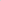 Умение целесообразного и обоснованного использования информационно-коммуникационных технологий (ИКТ), электронных образовательных и иных информационных ресурсовне умеетне умеетумеет недостаточноумеет в необходимой мереумеет в достаточной мереумеетвполной мередостиг совершенства профессионального мастерствадостиг совершенства профессионального мастерства6Умение отрефлексировать и представить эффективные практики методического обеспечения качества реализации ДОПУмение отрефлексировать и представить эффективные практики методического обеспечения качества реализации ДОПне умеетне умеетумеет недостаточноумеет в необходимой мереумеет в достаточной мереумеетвполной мередостиг совершенства профессионального мастерствадостиг совершенства профессионального мастерства7Умение отрефлексировать и представить эффективные практики методическогосопровожденияпрофориентации обучающихся при реализации ДОПУмение отрефлексировать и представить эффективные практики методическогосопровожденияпрофориентации обучающихся при реализации ДОПне умеетне умеетумеет недостаточноумеет в необходимой мереумеет в достаточной мереумеетвполной мередостиг совершенства профессионального мастерствадостиг совершенства профессионального мастерства8Умение отрефлексировать и представить эффективныепрактики методическогосопровождения благоприятного психологического климата и педагогической поддержки обучающихся, в том числе уязвимых категорий, приреализации ДОПУмение отрефлексировать и представить эффективныепрактики методическогосопровождения благоприятного психологического климата и педагогической поддержки обучающихся, в том числе уязвимых категорий, приреализации ДОПне умеетне умеетумеет недостаточноумеет в необходимой мереумеет в достаточной мереумеетвполной мередостиг совершенства профессионального мастерствадостиг совершенства профессионального мастерства9Умение обеспечить целостность и завершённость мастер-класса, оригинальность формы его проведенияУмение обеспечить целостность и завершённость мастер-класса, оригинальность формы его проведенияне умеетне умеетумеет недостаточноумеет в необходимой мереумеет в достаточной мереумеетвполной мередостиг совершенства профессионального мастерствадостиг совершенства профессионального мастерства10Умение анализировать мастер-класс дляустановления соответствия содержания, методов и средств поставленным целям и задачамУмение анализировать мастер-класс дляустановления соответствия содержания, методов и средств поставленным целям и задачамне умеетне умеетумеет недостаточноумеет в необходимой мереумеет в достаточной мереумеетвполной мередостиг совершенства профессионального мастерствадостиг совершенства профессионального мастерстваМаксимальное количество баллов — 50Максимальное количество баллов — 50Максимальное количество баллов — 50Максимальное количество баллов — 50Максимальное количество баллов — 50Максимальное количество баллов — 50Максимальное количество баллов — 50Максимальное количество баллов — 50Максимальное количество баллов — 50Максимальное количество баллов — 50Максимальное количество баллов — 50Требования импровизационного конкурса «Сетевая интеграция в дополнительном образовании» Требования импровизационного конкурса «Сетевая интеграция в дополнительном образовании» Требования импровизационного конкурса «Сетевая интеграция в дополнительном образовании» Требования импровизационного конкурса «Сетевая интеграция в дополнительном образовании» Требования импровизационного конкурса «Сетевая интеграция в дополнительном образовании» Требования импровизационного конкурса «Сетевая интеграция в дополнительном образовании» Требования импровизационного конкурса «Сетевая интеграция в дополнительном образовании» Требования импровизационного конкурса «Сетевая интеграция в дополнительном образовании» Требования импровизационного конкурса «Сетевая интеграция в дополнительном образовании» Общие требованияОбщие требованияОбеспечение доступности дополнительного образования выступает одной из приоритетных задач развития современного дополнительного образования. Объединяемые ресурсы системы образования, местных сообществ, межведомственных связей и создание единой образовательной среды закономерно ставит перед каждой образовательной организацией и педагогом задачи кооперации, интеграции, расширения сетевых связей и взаимодействия.Конкурсное испытание будет задавать условия поиска способов сетевой интеграции различных программ, педагогов, учреждений и условий в сложной ситуации конкурсного задания командной работы финалистов. Поиск сетевых решений выступает предметом конкурсного испытания, содержание которого участники получат непосредственно перед началом выполнения задания в группе неизвестных соучастников командной работы.Импровизационный конкурс нацелен на групповую, командную деятельность участников конкурса в соответствии с заданием, содержание которого конкурсантам становится известно непосредственно перед началом конкурсного испытания. Конкурсанты методом случайной выборки в ходе жеребьевки формируются в несколько групп. Знакомятся с содержанием и регламентом конкурсного испытания и приступают к выполнению задания в соответствии с регламентом конкурса.В ходе группового выполнения задания конкурсанты самостоятельно взаимодействуют, определяются в планировании и ходе выполнения задания и способах представления его результатов.Обеспечение доступности дополнительного образования выступает одной из приоритетных задач развития современного дополнительного образования. Объединяемые ресурсы системы образования, местных сообществ, межведомственных связей и создание единой образовательной среды закономерно ставит перед каждой образовательной организацией и педагогом задачи кооперации, интеграции, расширения сетевых связей и взаимодействия.Конкурсное испытание будет задавать условия поиска способов сетевой интеграции различных программ, педагогов, учреждений и условий в сложной ситуации конкурсного задания командной работы финалистов. Поиск сетевых решений выступает предметом конкурсного испытания, содержание которого участники получат непосредственно перед началом выполнения задания в группе неизвестных соучастников командной работы.Импровизационный конкурс нацелен на групповую, командную деятельность участников конкурса в соответствии с заданием, содержание которого конкурсантам становится известно непосредственно перед началом конкурсного испытания. Конкурсанты методом случайной выборки в ходе жеребьевки формируются в несколько групп. Знакомятся с содержанием и регламентом конкурсного испытания и приступают к выполнению задания в соответствии с регламентом конкурса.В ходе группового выполнения задания конкурсанты самостоятельно взаимодействуют, определяются в планировании и ходе выполнения задания и способах представления его результатов.Обеспечение доступности дополнительного образования выступает одной из приоритетных задач развития современного дополнительного образования. Объединяемые ресурсы системы образования, местных сообществ, межведомственных связей и создание единой образовательной среды закономерно ставит перед каждой образовательной организацией и педагогом задачи кооперации, интеграции, расширения сетевых связей и взаимодействия.Конкурсное испытание будет задавать условия поиска способов сетевой интеграции различных программ, педагогов, учреждений и условий в сложной ситуации конкурсного задания командной работы финалистов. Поиск сетевых решений выступает предметом конкурсного испытания, содержание которого участники получат непосредственно перед началом выполнения задания в группе неизвестных соучастников командной работы.Импровизационный конкурс нацелен на групповую, командную деятельность участников конкурса в соответствии с заданием, содержание которого конкурсантам становится известно непосредственно перед началом конкурсного испытания. Конкурсанты методом случайной выборки в ходе жеребьевки формируются в несколько групп. Знакомятся с содержанием и регламентом конкурсного испытания и приступают к выполнению задания в соответствии с регламентом конкурса.В ходе группового выполнения задания конкурсанты самостоятельно взаимодействуют, определяются в планировании и ходе выполнения задания и способах представления его результатов.Обеспечение доступности дополнительного образования выступает одной из приоритетных задач развития современного дополнительного образования. Объединяемые ресурсы системы образования, местных сообществ, межведомственных связей и создание единой образовательной среды закономерно ставит перед каждой образовательной организацией и педагогом задачи кооперации, интеграции, расширения сетевых связей и взаимодействия.Конкурсное испытание будет задавать условия поиска способов сетевой интеграции различных программ, педагогов, учреждений и условий в сложной ситуации конкурсного задания командной работы финалистов. Поиск сетевых решений выступает предметом конкурсного испытания, содержание которого участники получат непосредственно перед началом выполнения задания в группе неизвестных соучастников командной работы.Импровизационный конкурс нацелен на групповую, командную деятельность участников конкурса в соответствии с заданием, содержание которого конкурсантам становится известно непосредственно перед началом конкурсного испытания. Конкурсанты методом случайной выборки в ходе жеребьевки формируются в несколько групп. Знакомятся с содержанием и регламентом конкурсного испытания и приступают к выполнению задания в соответствии с регламентом конкурса.В ходе группового выполнения задания конкурсанты самостоятельно взаимодействуют, определяются в планировании и ходе выполнения задания и способах представления его результатов.Обеспечение доступности дополнительного образования выступает одной из приоритетных задач развития современного дополнительного образования. Объединяемые ресурсы системы образования, местных сообществ, межведомственных связей и создание единой образовательной среды закономерно ставит перед каждой образовательной организацией и педагогом задачи кооперации, интеграции, расширения сетевых связей и взаимодействия.Конкурсное испытание будет задавать условия поиска способов сетевой интеграции различных программ, педагогов, учреждений и условий в сложной ситуации конкурсного задания командной работы финалистов. Поиск сетевых решений выступает предметом конкурсного испытания, содержание которого участники получат непосредственно перед началом выполнения задания в группе неизвестных соучастников командной работы.Импровизационный конкурс нацелен на групповую, командную деятельность участников конкурса в соответствии с заданием, содержание которого конкурсантам становится известно непосредственно перед началом конкурсного испытания. Конкурсанты методом случайной выборки в ходе жеребьевки формируются в несколько групп. Знакомятся с содержанием и регламентом конкурсного испытания и приступают к выполнению задания в соответствии с регламентом конкурса.В ходе группового выполнения задания конкурсанты самостоятельно взаимодействуют, определяются в планировании и ходе выполнения задания и способах представления его результатов.Обеспечение доступности дополнительного образования выступает одной из приоритетных задач развития современного дополнительного образования. Объединяемые ресурсы системы образования, местных сообществ, межведомственных связей и создание единой образовательной среды закономерно ставит перед каждой образовательной организацией и педагогом задачи кооперации, интеграции, расширения сетевых связей и взаимодействия.Конкурсное испытание будет задавать условия поиска способов сетевой интеграции различных программ, педагогов, учреждений и условий в сложной ситуации конкурсного задания командной работы финалистов. Поиск сетевых решений выступает предметом конкурсного испытания, содержание которого участники получат непосредственно перед началом выполнения задания в группе неизвестных соучастников командной работы.Импровизационный конкурс нацелен на групповую, командную деятельность участников конкурса в соответствии с заданием, содержание которого конкурсантам становится известно непосредственно перед началом конкурсного испытания. Конкурсанты методом случайной выборки в ходе жеребьевки формируются в несколько групп. Знакомятся с содержанием и регламентом конкурсного испытания и приступают к выполнению задания в соответствии с регламентом конкурса.В ходе группового выполнения задания конкурсанты самостоятельно взаимодействуют, определяются в планировании и ходе выполнения задания и способах представления его результатов.Обеспечение доступности дополнительного образования выступает одной из приоритетных задач развития современного дополнительного образования. Объединяемые ресурсы системы образования, местных сообществ, межведомственных связей и создание единой образовательной среды закономерно ставит перед каждой образовательной организацией и педагогом задачи кооперации, интеграции, расширения сетевых связей и взаимодействия.Конкурсное испытание будет задавать условия поиска способов сетевой интеграции различных программ, педагогов, учреждений и условий в сложной ситуации конкурсного задания командной работы финалистов. Поиск сетевых решений выступает предметом конкурсного испытания, содержание которого участники получат непосредственно перед началом выполнения задания в группе неизвестных соучастников командной работы.Импровизационный конкурс нацелен на групповую, командную деятельность участников конкурса в соответствии с заданием, содержание которого конкурсантам становится известно непосредственно перед началом конкурсного испытания. Конкурсанты методом случайной выборки в ходе жеребьевки формируются в несколько групп. Знакомятся с содержанием и регламентом конкурсного испытания и приступают к выполнению задания в соответствии с регламентом конкурса.В ходе группового выполнения задания конкурсанты самостоятельно взаимодействуют, определяются в планировании и ходе выполнения задания и способах представления его результатов.Требования к условиям и длительности выполнения заданияТребования к условиям и длительности выполнения заданияВыполнение задания, процесс и представление результатов осуществляются в присутствии членов жюри.Продолжительность конкурсного испытания — два часа тридцать минут, включающая: время на выполнение задания в групповой командной работе;время на представление и защиту результатов групповой командной работы, включая представление персональных результатов каждого участника.Принципы организации и проведения конкурсного испытания: групповая, командная деятельность участников конкурса; задание и инструктаж непосредственно перед началом конкурсного испытания; выполнение задания по регламенту.Выполнение задания, процесс и представление результатов осуществляются в присутствии членов жюри.Продолжительность конкурсного испытания — два часа тридцать минут, включающая: время на выполнение задания в групповой командной работе;время на представление и защиту результатов групповой командной работы, включая представление персональных результатов каждого участника.Принципы организации и проведения конкурсного испытания: групповая, командная деятельность участников конкурса; задание и инструктаж непосредственно перед началом конкурсного испытания; выполнение задания по регламенту.Выполнение задания, процесс и представление результатов осуществляются в присутствии членов жюри.Продолжительность конкурсного испытания — два часа тридцать минут, включающая: время на выполнение задания в групповой командной работе;время на представление и защиту результатов групповой командной работы, включая представление персональных результатов каждого участника.Принципы организации и проведения конкурсного испытания: групповая, командная деятельность участников конкурса; задание и инструктаж непосредственно перед началом конкурсного испытания; выполнение задания по регламенту.Выполнение задания, процесс и представление результатов осуществляются в присутствии членов жюри.Продолжительность конкурсного испытания — два часа тридцать минут, включающая: время на выполнение задания в групповой командной работе;время на представление и защиту результатов групповой командной работы, включая представление персональных результатов каждого участника.Принципы организации и проведения конкурсного испытания: групповая, командная деятельность участников конкурса; задание и инструктаж непосредственно перед началом конкурсного испытания; выполнение задания по регламенту.Выполнение задания, процесс и представление результатов осуществляются в присутствии членов жюри.Продолжительность конкурсного испытания — два часа тридцать минут, включающая: время на выполнение задания в групповой командной работе;время на представление и защиту результатов групповой командной работы, включая представление персональных результатов каждого участника.Принципы организации и проведения конкурсного испытания: групповая, командная деятельность участников конкурса; задание и инструктаж непосредственно перед началом конкурсного испытания; выполнение задания по регламенту.Выполнение задания, процесс и представление результатов осуществляются в присутствии членов жюри.Продолжительность конкурсного испытания — два часа тридцать минут, включающая: время на выполнение задания в групповой командной работе;время на представление и защиту результатов групповой командной работы, включая представление персональных результатов каждого участника.Принципы организации и проведения конкурсного испытания: групповая, командная деятельность участников конкурса; задание и инструктаж непосредственно перед началом конкурсного испытания; выполнение задания по регламенту.Выполнение задания, процесс и представление результатов осуществляются в присутствии членов жюри.Продолжительность конкурсного испытания — два часа тридцать минут, включающая: время на выполнение задания в групповой командной работе;время на представление и защиту результатов групповой командной работы, включая представление персональных результатов каждого участника.Принципы организации и проведения конкурсного испытания: групповая, командная деятельность участников конкурса; задание и инструктаж непосредственно перед началом конкурсного испытания; выполнение задания по регламенту.Требования к содержанию конкурсного испытанияТребования к содержанию конкурсного испытанияСодержание конкурсного испытания включает организацию процесса совместной деятельности, выявляющей у участников способности, готовность, навыки командообразования, креативности, коммуникации, компетенции, критического мышления и принятия решений.Содержание конкурсного испытания включает организацию процесса совместной деятельности, выявляющей у участников способности, готовность, навыки командообразования, креативности, коммуникации, компетенции, критического мышления и принятия решений.Содержание конкурсного испытания включает организацию процесса совместной деятельности, выявляющей у участников способности, готовность, навыки командообразования, креативности, коммуникации, компетенции, критического мышления и принятия решений.Содержание конкурсного испытания включает организацию процесса совместной деятельности, выявляющей у участников способности, готовность, навыки командообразования, креативности, коммуникации, компетенции, критического мышления и принятия решений.Содержание конкурсного испытания включает организацию процесса совместной деятельности, выявляющей у участников способности, готовность, навыки командообразования, креативности, коммуникации, компетенции, критического мышления и принятия решений.Содержание конкурсного испытания включает организацию процесса совместной деятельности, выявляющей у участников способности, готовность, навыки командообразования, креативности, коммуникации, компетенции, критического мышления и принятия решений.Содержание конкурсного испытания включает организацию процесса совместной деятельности, выявляющей у участников способности, готовность, навыки командообразования, креативности, коммуникации, компетенции, критического мышления и принятия решений.Критерии оценки импровизационного конкурса «Сетевая интеграция в дополнительном образовании»Критерии оценки импровизационного конкурса «Сетевая интеграция в дополнительном образовании»Критерии оценки импровизационного конкурса «Сетевая интеграция в дополнительном образовании»Критерии оценки импровизационного конкурса «Сетевая интеграция в дополнительном образовании»Критерии оценки импровизационного конкурса «Сетевая интеграция в дополнительном образовании»Критерии оценки импровизационного конкурса «Сетевая интеграция в дополнительном образовании»Критерии оценки импровизационного конкурса «Сетевая интеграция в дополнительном образовании»Критерии оценки импровизационного конкурса «Сетевая интеграция в дополнительном образовании»Критерии оценки импровизационного конкурса «Сетевая интеграция в дополнительном образовании»№ п/пКритерийКритерийБаллыБаллыБаллыБаллыБаллыБаллы№ п/пКритерийКритерий01-23-45-67-89-101Командообразование: умение продуктивно работать в команде, выстраиватьконструктивное взаимодействиеКомандообразование: умение продуктивно работать в команде, выстраиватьконструктивное взаимодействиене владеетвладеет недостаточной меревладеет в необходимой меревладеет в достаточной меревладеет в полной мере как член командывладеет в полной мере как лидер компетенции2Креативность и оригинальность предлагаемых решении и коммуникативных тактикКреативность и оригинальность предлагаемых решении и коммуникативных тактикне владеетвладеет недостаточной меревладеет в необходимой меревладеет в достаточной меревладеет в полной мере как член командывладеет в полной мере как лидер компетенции3Коммуникации: владение техниками и приемами общения (слушания, убеждения) и вовлечения в деятельность с учетом индивидуальных особенностей членов командыКоммуникации: владение техниками и приемами общения (слушания, убеждения) и вовлечения в деятельность с учетом индивидуальных особенностей членов командыне владеетвладеет недостаточной меревладеет в необходимой меревладеет в достаточной меревладеет в полной мере как член командывладеет в полной мере как лидер компетенции4Критическое мышление: владение навыками критического мышления и коллективного принятия ответственных решений в условиях неопределенностиКритическое мышление: владение навыками критического мышления и коллективного принятия ответственных решений в условиях неопределенностине владеетвладеет недостаточной меревладеет в необходимой меревладеет в достаточной меревладеет в полной мере как член командывладеет в полной мере как лидер компетенцииМаксимальное количество баллов — 40Максимальное количество баллов — 40Максимальное количество баллов — 40Максимальное количество баллов — 40Максимальное количество баллов — 40Максимальное количество баллов — 40Максимальное количество баллов — 40Максимальное количество баллов — 40Максимальное количество баллов — 40Индивидуальное конкурсное испытание «Педагогическое многоборье»Индивидуальное конкурсное испытание «Педагогическое многоборье»Общие требования«Педагогическое многоборье» — наименование индивидуального конкурсного испытания, включающего поэтапное выполнение каждым конкурсантом заданий по решению педагогических задач и педагогических ситуаций и публичное представление решений. Педагогическая задача на применение образовательных, педагогических технологий (и др.) в деятельности педагога дополнительного образования в рамках конкурсного испытания представляется в конкретных визуальных и текстовых контентах, в том числе с использованием электронных носителей, выполнение, решение и представление которых осуществляется непосредственно и публично.Педагогическая ситуация — визуализированная в кинофрагменте проблемная ситуация взаимодействия ребенка (детей) и взрослого (педагогов и (или) родителей), представленная на примере отобранного завершенного сюжета (в соответствии с фильмографией о школе, воспитании, образовании), в отношении которой конкурсант после предварительного просмотра и анализа, публично предлагает (представляет) свое педагогическое решение по данной ситуации, публично отвечает на вопросы жюри.Требования к условиям и длительности выполнения заданияОбщее время на подготовку после жеребьевки всем участникам - 60 минут.Представление конкурсантами своих решений задач педагогического многоборья осуществляется в режиме нон-стоп публично перед членами жюри и всеми участниками Конкурса.Время на индивидуальное представление решений - не более 5 минут.КритерийБаллыБаллыКритерий01 Правильность выполнения 5-ти задач Не выполненоВыполнено правильноМаксимальное количество баллов — 5Максимальное количество баллов — 5Максимальное количество баллов — 5п/пКритерийБаллыБаллыБаллыБаллыБаллыБаллып/пКритерий0123451Профессионально-компетентностная обоснованность суждений и решенийне владеетвладеет недостаточновладеетвладеет в необходимой меревладеет в достаточной меревладеет в полной мере2Умение применять целесообразные ситуациям и задачам методы и технологии решенияне владеетвладеет недостаточновладеетвладеет в необходимой меревладеет в достаточной меревладеет в полной мере3Креативность и оригинальность выводов и предлагаемыхпедагогических решенийне владеетвладеет недостаточновладеетвладеет в необходимой меревладеет в достаточной меревладеет в полной мере4Умение учитывать и соотносить глобальные вызовы, современные тенденции и нравственные ценностине владеетвладеет недостаточновладеетвладеет в необходимой меревладеет в достаточной меревладеет в полной мереПрактико- ориентированная обоснованность решения ситуациине владеетвладеет недостаточновладеетвладеет в необходимой меревладеет в достаточной меревладеет в полной мереМаксимальное количество баллов за решение задач на 3-м уровне— 25 балловМаксимальное количество баллов за решение задач на 3-м уровне— 25 балловМаксимальное количество баллов за решение задач на 3-м уровне— 25 балловМаксимальное количество баллов за решение задач на 3-м уровне— 25 балловМаксимальное количество баллов за решение задач на 3-м уровне— 25 балловМаксимальное количество баллов за решение задач на 3-м уровне— 25 балловМаксимальное количество баллов за решение задач на 3-м уровне— 25 балловМаксимальное количество баллов за выполнение всех задач конкурсного испытания «Педагогическое многоборье» — 50 балловМаксимальное количество баллов за выполнение всех задач конкурсного испытания «Педагогическое многоборье» — 50 балловМаксимальное количество баллов за выполнение всех задач конкурсного испытания «Педагогическое многоборье» — 50 балловМаксимальное количество баллов за выполнение всех задач конкурсного испытания «Педагогическое многоборье» — 50 балловМаксимальное количество баллов за выполнение всех задач конкурсного испытания «Педагогическое многоборье» — 50 балловМаксимальное количество баллов за выполнение всех задач конкурсного испытания «Педагогическое многоборье» — 50 балловМаксимальное количество баллов за выполнение всех задач конкурсного испытания «Педагогическое многоборье» — 50 баллов